«Мисс осень»Форма:   Конкурсно-игровая программа.Цель: Показать творческие способности детей, интересно и весело провести    время,дать детям заряд положительных эмоций. Идея: Выбор с помощью конкурсных заданий «Мисс Осень»	Место проведения:  МОУ СОШ №  43 Время проведения:     октябряАудитория: учащиеся: 2 - 4 классов.Участницы конкурса: 1 девочка от каждого класса ,2 чтеца  от каждого класса – «Осень! Славная пора!»Жюри: В состав жюри входят 3 человека. Оценки: Выступление девочек оценивается по 5-ти бальной системе.  Критерии оценок:- соблюдение осенней тематики;- оригинальность, творчество;- артистизм исполнения;- музыкальное сопровождение;- костюмы, художественное оформление  Награждение: По номинациям.                                         Участницы конкурса заранее готовят следующие задания.1.«Вот такая Я - Осень! Славная пора!»  Представление – можно использовать танец, песню, стихи – все что подскажет фантазия. 2. «Старину мы уважаем, старину мы бережем».          Исполнение частушек – осенняя тематика. ( 2 -3 )3. «Урожай осени». Презентация овоща. Блюдо овощное.Представление – можно использовать танец, песню, стихи – все что подскажет фантазия. Видеоклип   Осень   «Осень» Музыка1 .Ведущий:  Можно считать, что закончилась осень.Дуют холодные злые ветра,Стаи озябшие к югу уносит,Вот и зиме наступать уж пора!Но, вопреки даже здравому смыслу,Мы вслед кричим: «Осень, стой, погоди!Конкурс осенний проводим, услышь нас,Как веселимся и празднуем мы!2 .ВедущийЖуравли на юг летят, 
Здравствуй, здравствуй осень! 
Приходи на праздник к нам, 
Очень, очень просим.                                                                                                                                                     Здесь мы праздник радостный 
Весело встречаем. 
Приходи, мы ждём тебя, 
Осень золотая!Презентация     (Звучит музыка, выходит Осень)Осень: 
Вы обо мне? А вот и я! 
Привет осенний вам, друзья! 
Вы рады встретиться со мной? 
Вам нравится наряд лесной? 
Я пришла на праздник к вам 
Петь и веселиться. 
Я хочу со всеми здесь 
Крепко подружиться! 1. Ведущий: А сейчас настало время познакомиться с участниками нашего конкурса Встречайте__________________________________________________________________________________________________________________________________________________________2.Ведущий:  Пусть каждому из вас сегодня сопутствует удача, вдохновение и самая горячая поддержка со стороны болельщиков. Начинам нашу конкурсную программу. Приветствуем еще раз наших конкурсантов на звания «Мисс – Осень 2011» 1.Ведущий:                         А для других будут званья другие-                    Об этом жюри наше скажет в конце.                    Жюри- это классно, жюри – это сила,                    Жюрить справедливо могут не все!2. Ведущий:                    Так познакомьтесь с жюри наконец-то                   Может, не в рифму представим мы их,                   Но уважаемы и любимы, конечно.                   Бурные аплодисменты для них!1. Ведущий:                     Итак, наше справедливое жюри:__________________________________________________________________________________________________________________________________________________________2.Ведущий:                    Что ж начинаем свое представленье                    С конкурса, на первый взгляд, очень простого.                    Оценим, как конкурсанты начнут выступленье –                     Какую находку покажут. Вам слово! Осень    1.КОНКУРС  «Вот такая Я . Осень! Славная пора!»Обожаю это время года!Праздник золота м багрянца.Справилась природа и насталаЭта драгоценная пора.1 участница  конкурса ___________________________2  участница  конкурса ___________________________3   участница  конкурса ____________________________Чтецы Стихи про осень .1 __________________________2  ___________________________3   ____________________________1. Ведущий:   Осень пришла не одна на праздник, а привела с собой трёх братьев-месяцев. А кто они, вы догадайтесь сами!Сентябрь: 
Опустел наш школьный сад, 
Паутинки в даль летят, 
И на южный край земли 
Потянулись журавли. 
Распахнулись двери школ. 
Что за месяц к вам пришёл?    Дети: Сентябрь.Октябрь: 
Всё мрачней лицо природы: 
Почернели огороды. 
Оголяются леса, 
Молкнут птичьи голоса. 
Мишка в спячку завалился, 
Что за месяц к вам явился?              Дети: Октябрь.Ноябрь: 
Поле чёрно-белым стало, 
Падает то дождь, то снег. 
А ещё похолодало, 
Льдом сковало воды рек. 
Мёрзнет в поле озимь ржи, 
Что за месяц, подскажи?            Дети: Ноябрь.Осень.Игра с заломС. 1.Без труда не вытащишь и рыбку из: пруда.О.2. Есть терпенье, будет и: уменье.Н.3.Без дела жить – небо: коптить.С.4. Птицу узнают по полету, а человека: по делам.О.5.Умелец да рукоделец и себе и людям: радость принесет.Н.6.Землю красит солнце, а человека: труд.Осень.  2. КОНКУРС   «Старину мы уважаем, старину мы бережем».  Встанем, девицы, рядкомДа частушки пропоем!Сентябрь Я сегодня нарядилсяВ сарафан с оборочкой.Полюбуйтесь все девчата На мои оборочки!Октябрь. Голову я причесал,Даже галстук повязал.И, похоже, всех девчонок,Я вокруг очаровал!Ноябрь  Песни петь – кривые ноги,Плясать – голос не дает.Я пошел бы к Дуне в гости,Да не знаю, где живет!Все: Старину мы уважаем,Старину мы бережем.Лучше молодцев танцуем, Громче молодцев поем!Чтецы Стихи про осень .1 __________________________2  ___________________________3   ____________________________2.Ведущий:  Осень! Славная пора!
Любит осень детвора.
Сливы, груши, виноград -
Всё поспело для ребят.
И арбуз увидев важный,
Оживится детвора -
И радушно скажет каждый:
Все:
Здравствуй, осени пора!Танец  «Поварята»2.Ведущий:  Осень скверы украшает
Разноцветною листвой.
Осень кормит урожаем
Птиц, зверей и нас с тобой.И в садах, и в огороде,
И в лесу, и у воды.
Приготовила природа
Всевозможные плоды. 
Уродился урожай -
Собирай дары природы!
В холод, в стужу, в непогоду
Пригодится урожай!3. КОНКУРС  Урожай осени. Презентация овоща. Блюдо овощное. 1.Ведущий Вот и подошёл  к завершению  наш  конкурс на звания «Мисс – Осень 2011» Первое впечатление о конкурсантке становится самым ярким и незабываемым.  .Всем участницам очень активно помогали и группа поддержки и болельщики. 2.Ведущий Участницы действительно постарались, проявили изобретательность , блеснули мастерством., окажись я на месте жюри, трудно было бы отдать предпочтение одной,  все они  хороши и оригинальны     Все девочки были на высоте: гибкие, как ивушки, яркие, как рябинки. Девочки-сказки!         1.Ведущий      Закончился вечер!
     Закончилась встреча!
     Настал расставания час!
   2.Ведущий Друзья не грустите!
     Вы в гости нас ждите,
     Мы встретимся с вами не раз!И вот он, волнующий момент, жюри готово назвать имя той, которая удостоится титула “Мисс Осень  – 2011″.    Жюри.ОсеньС вами весело играть, 
Песни петь и танцевать! 
Я за все благодарю 
Вам подарочки дарю. 
Эй, РЕБЯТА, выходите,                                                                                                                                                                                                                                                                                                                   Мне скорее помогите.    Подарки вручают осенние месяцы                                                                                                                                                                                                                   ОсеньЗакончился конкурс, Закончилась встреча. Настал расставания час. Мы все чуть устали, но нас согревали Улыбки и блеск ваших глаз. До свиданья, друзья! ДО СВИДАНЬЯ! ДО СВИДАНЬЯ! До новых встреч! Поздравляем победительницу конкурса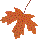 Благодарим за яркое и  оригинальное  выступлениеВот снова осень! Золота круженье,В груди неповторимое волненье!Сегодня красота здесь правит бал.Она, вступив во всем своем величииНа эту сцену, озарит весь залЧудесными улыбками девичьими.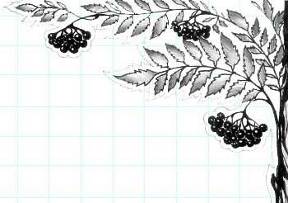 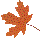 